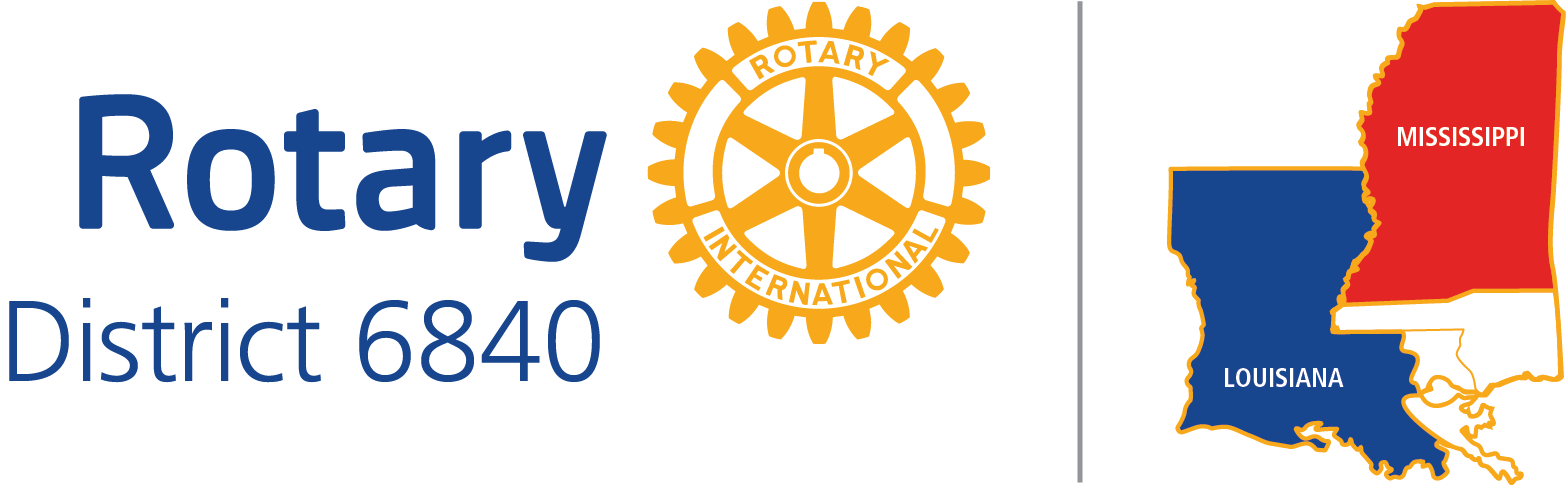 CLUB LEADERSHIP OBJECTIVESDate: December 28, 2016POSITION TITLE:		CLUB CHAIR FOR YOUTH SERVICEDISTRICT EXPECTATIONS:1.  Act as an advocate for youth services so that your club will be interested in increasing its commitment to youth programs in those areas it has not ventured.2.  Keep the District informed about the progress of your Youth Service initiatives during the course of the year.  3.  Respond promptly to District inquiries4.  Follow through on any Youth Services activities assigned to you by the District Long-range Plan.5.  Attend District Meetings	Before your year begins:		District Training Assembly		District Conference	During your year:		District Summer Seminar		District ConferenceBEST PRACTICES: 1. Make certain that club programs include at least quarterly a speaker about youth and/or Rotary youth projects.2. Find a service project for the club with or for youth that will be a great return on its investment in time and resources.  3.  Visit a youth project of another club.